L’identité numérique3 – La communication « tout et son contraire »l’investigation pour mener l’enquêteIl peut être intéressant parfois de savoir ce que dit internet d’une personne.Vous allez mener l’enquête sur une personne vivante de votre choix ayant une activité professionnelle en dehors du web (pas d’influenceur, pas de Youtubeur, pas de créateur de contenus sur les réseaux sociaux, etc.). Vous utiliserez tous les moyens que vous connaissez pour collecter les informations utiles à votre recherche (Google, Webmii, les réseaux sociaux, etc.). Un tableau est à votre disposition pour relever toutes les informations demandées (annexe 1).1.1 Relever 6 informations concernant la personne - 3 informations positives- 3 informations négativesChaque information est décrite brièvement1.2 Renseigner la source de l’information citée1.3 Indiquer si la publication est volontaire ou involontaire pour la personne1.4 Indiquer s’il s’agit de sa vie privée ou de sa vie publiqueAnnexe 1 – L’identité numérique d’une personneLa rédaction d’une biographieL’ensemble des informations collectées doit vous permettre de rédiger la biographie de la personne choisie précédemment.La rédaction d’une biographie impose l’utilisation d’un style d’écrit. A ce titre, vous disposez de la biographie de Blaise Cendrars (document 1) et des consignes d’écritures à respecter (document 2).2.1 Analyser la biographie de Blaise CENDRARS (annexe 2) 2.2 Rédiger la biographie de la personne choisie précédemment (annexe 3)Document 1 - Biographie de Blaise Cendrars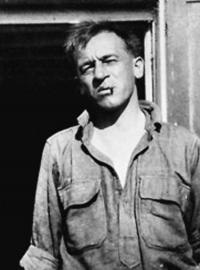 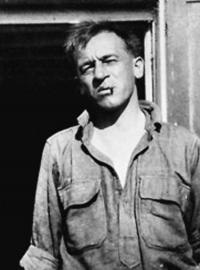 Document 2 – Consignes rédactionnelles imposées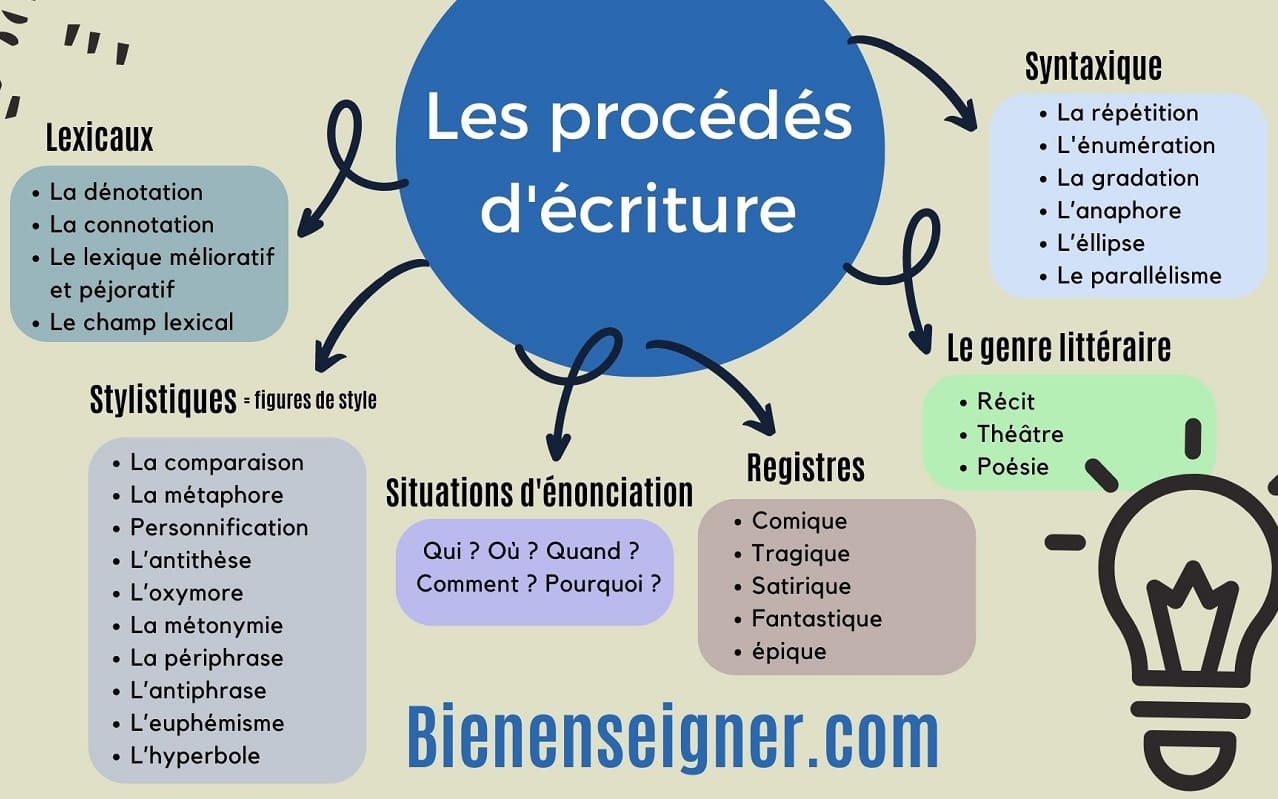 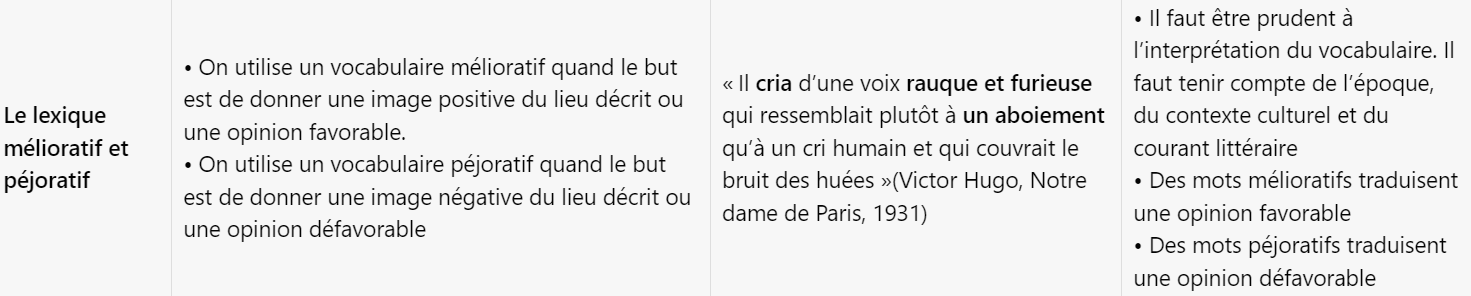 Vocabulaire mélioratif pour appuyer un argument commercial en faveur d’une entreprise, d’une marque, d’un produit. Vocabulaire péjoratif pour appuyer un argument commercial comparatif avec une offre concurrente.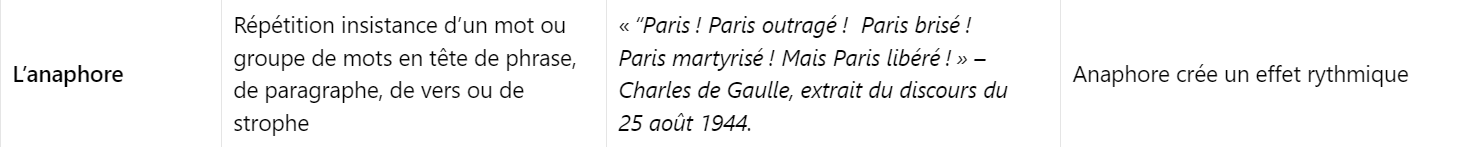 Source infographie et lexique : https://www.bienenseigner.com/guide-procedes-decriture/Annexe 3 – La biographie En conclusion….Ce que je sais, ce que j’ai retenu…Mon lexiqueConstituer un lexique à partir, des recherches et des échanges de la classePour aller plus loinLa page « À propos » d’un site vitrine ou d’un site marchand présente l’entreprise et son histoire. Il s’agit d’une des pages les plus consultées d’un site. Les internautes sont curieux, souhaitent savoir qui vous êtes et surtout si l’on peut vous faire confiance. La confiance est essentielle pour vendre !Il est important de ne pas négliger cet écrit sur le site web (document 3).1. Analyser une biographie professionnelle page « À Propos », à partir de sites e-commerce.2. Rédiger la page « À Propos » d’une entreprise commerciale imaginaireLa rédaction d’une biographie peut nourrir votre portfolio professionnel.Rédiger votre biographie professionnelle à partir de vos expériences professionnelles (PFMP, job étudiant, bénévole dans une association, etc.) https://studionico.biz/biographie-pro/Document 3 – Extrait « Comment rédiger une page à propos persuasive ? »Un exemple de page « à propos », une fois tous ces composants rassemblés : [L’ENTREPRISE] a été créée en [DATE DE CRÉATION DE L’ENTREPRISE] par [NOMS DES FONDATEURS] avec l’envie de [EXPLIQUER LA RAISON DE LA CRÉATION DE VOTRE ENTREPRISE/MARQUE].Dans un univers où [DÉCRIVEZ LES PROBLÉMATIQUES LIÉES À VOTRE NICHE].[NOMS DES FONDATEURS] ont mis leurs compétences et toute leur énergie à [PARTAGEZ LES ACCOMPLISSEMENTS ET LES RÉALISATIONS].Afin de [EXPLIQUEZ VOTRE MISSION POUR L’AVENIR].Co-Int FrançaisVous allez…Réaliser une recherche documentaire en faisant preuve d’esprit critiqueS’impliquer dans un travail et coopérerRédiger de l’information à partir de contraintesRédiger une biographie en respectant des procédés d’écritureIdentité de la personne……………………………………………………………………………Identité de la personne……………………………………………………………………………Identité de la personne……………………………………………………………………………Identité de la personne……………………………………………………………………………InformationSource de l’informationVolontaire ou involontaireVie privée ou vie publiquePositivePositivePositiveNégativeNégativeNégativeBiographie – Identité de la personne………………………………………………………….Biographie – Identité de la personne………………………………………………………….PositiveNégativeTerme / vocabulaireVotre définition